PurposeThis document provides an approved format pursuant to section 227(4) Land Transfer Act 2017 (the LTA) for supplying prescribed information for electronic instruments set out in the Land Transfer Regulations 2018, for the purposes of lodgment under the LTA.Electronic InstrumentsAn electronic instrument can be either in the form of a template or electronic image. Template 	This is an instrument consisting of fields populated within Landonline for electronic lodgment. (In some cases an image of a form can still be attached if required). A template instrument will require electronic certifications which can be made by an authorised Conveyancing Professional.Electronic Image 	This is an instrument image which can be uploaded to Landonline by an authorised Conveyancing Professional for lodgement under the LTA. In most instances the instrument can be certified electronically.As template instruments are available to Conveyancing Professionals through Landonline. This document focusses on the approved format for electronic images not available within the Landonline system.  These electronic image instrument forms are set out below.Matters to be certifiedThe Land Transfer Regulations 2018 prescribe matters to be certified for certain instruments. The electronic certifications for these matters are linked to the relevant instrument types and codes within Landonline (See regulations 7 – 12 & Schedule 3 Land Transfer Regulations 2018). Forms of Electronic Image Instruments Listed below, Note:This list excludes paper forms for manual lodgment provided for in the approved paper forms document.  Form numbers have not been allocated to template instruments.Form 3Application for new record(s) of title incorporating accretion(Regulation 17 Land Transfer Regulations 2018)Land Registration DistrictApplicantNew Record of Title (uniqiue identifier)             Lot		                      Plan numberApplicationGrounds for ApplicationEvidence to Support the ApplicationNames and full addresses of owners of land adjoining or situated opposite the accretion, and any other person to be given notice of Application (unless they have consented to this Application)Form 4                                                       Cancellation of Fencing Covenant or Fencing Agreement(Regulation 19 Land Transfer Regulations 2018) Fencing Covenant or Agreement                 Include unique identifier of fencing covenant or fencing agreementAnnexure Schedule – Consent form for cancellation of fencing covenant or fencing agreement (Regulation 6 Land Transfer Regulations 2018)Person giving consent			                    Capacity and Interest of Person giving consentSurname must be underlined	              (e.g. Registered Owner under Record of Title ####)ConsentDelete words in [ ] if inconsistent with the consentState full details of the matter for which consent is requiredAttestationForm 6                                                       Transfer in exercise of mortgagee’s power of sale (purchaser not mortgagee)(Section 73 Land Transfer Act 2017)Record of title (unique identifier)      All/Part                       Area/description of part         Transferor and Authority for Transfer                               Continue in Annexure Schedule, if required        TransfereeEstate or Interest to be transferred (including share/interest if applicable)Form 11                                                       Lease instrument(Section 91 Land Transfer Act 2017)Record of Title (unique identifier)                  All/part                            Area/Description of part  LessorLesseeEstate or Interest                        Insert "fee simple”; “leasehold in lease number”  etc. Lease Memorandum Number (if applicable)TermRentalLease and Terms of Lease	  If required, set out the terms of lease in Annexure SchedulesForm 12                                                       Lease Variation instrument(Section 92 Land Transfer Act 2017)Lease NumberLessorLesseeVariation of Lease                                                                  Continue in Annexure Schedule, if requiredForm 13                                                       Lease Surrender instrument(Section 94 Land Transfer Act 2017)Lease Number                                       LessorLesseeSurrender of LeaseForm 14                                                     Application to Note Merger of Lease(Regulation 18 Land Transfer Regulations 2018) Lease NumberApplicant (being the lessee and registered owner of the leased estate)			Estates or interests at law or in equity affecting the lease			Application to Note MergerRequest Pursuant to Section 96(2)b) Land Transfer Act 2017Form 15                                                       Application to note re-entry by lessor(Section 98 Land Transfer Act 2017)I [name of applicant], of [town/city] solemnly and sincerely declare that:I am the registered owner of the fee simple of the land comprised in and demised by the above-mentioned lease (“the Lease”) and as such am entitled to exercise the power of re-entry and incidental powers conferred upon the lessor by the Lease.[name of lessee] of [town/city] (“the Lessee”) is the registered owner of the Lease and as such is liable upon the covenants expressed or implied in it.The Lessee on or about the          day of                    20      made default and breach in the observance and performance of the covenants and conditions in the Lease expressed or implied and on his part, as follows:(1) . . . .(2). . . .Delete either item 4 or 5 as appropriateI have taken possession of the leased land under an order of the court [Attach to this application the sealed copy of the order].By reason of the Lessee’s default, so described, I did on the          day of                    20      duly serve upon the Lessee a notice under section 244 or 245 of the Property Law Act 2007 specifying the particular breaches complained of and requiring the Lessee to remedy the breaches and make compensation in money for them.A copy of the notice so served on the Lessee is annexed to this declaration and marked “A”.The Lessee failed and continues to fail to remedy his default and breach and has not to my knowledge taken any proceedings for relief against forfeiture of the Lease.By reason of the default and breach by the Lessee the express power of re-entry into possession of the land comprised in the Lease became exercisable.On or about the          day of                    20      I did in person, pursuant to that power of re-entry, re-enter upon and recover possession of the land comprised in the Lease.Notice in writing of my intention to apply for registration of re-entry and recovery of possession of the land was served by me personally on the Lessee on the          day of                    20      .And I apply to have notice of re-entry and recovery of possession of the land notified upon the Register accordingly.And I make this solemn declaration conscientiously believing the same to be true and by virtue of the Oaths and Declarations Act 1957.DECLARED at [location] this [day] of [month] [20       ] before me: A person authorised to take a statutory declaration under the Oaths and Declarations Act 1957Form 18                                                       Encumbrance instrument(Section 100 Land Transfer Act 2017)Form 22                                                      Easement instrument to grant easement or profit à prendre (Section 109 Land Transfer Act 2017)GrantorGranteeGrant of Easement or Profit à prendre Schedule A					                   Continue in additional Annexure Schedule, if requiredEasements or profits à prendre rights and powers (including terms, covenants and conditions)                                                             Delete phrases in [ ] and insert memorandum number as required; continue in additional Annexure Schedule, if required Form 23                                                      Easement instrument to surrender easement or profit à prendre (Section 109 Land Transfer Act 2017)GranteeGrantorSurrender of Easement, or Profit à prendre Schedule A					Continue in additional Annexure Schedule, if requiredForm 24                                                       Easement variation instrument to vary easement or profit à prendre (Section 112 Land Transfer Act 2017)Grantor	GranteeVariation of Easement or Profit à prendre Schedule A					                    Continue in additional Annexure Schedule, if requiredSchedule B                                                 Continue in Annexure Schedule, if requiredForm 25                                                     Application for extinguishment of easement or profit à prendre(Sections 113, 114, or 115 Land Transfer Act 2017)Annexure Schedule 1I,ofsolemnly and sincerely declare that:1.	I am the [owner of the [benefited] [burdened land(s)] [grantee in gross] referred to in the attached application.2.	The [easement(s)] and/or profit(s) à prendre referred to in the Schedule of easements in the application [is] [are] merged, or extinguished on the following grounds –		a)	[merger of  	] Orb)	Extinguished because it was granted for a fixed period of time that has elapsed. Or  c)	Extinguished because an event specified in the document creating it occurred and brought it to and end ;	Ord) 	Extinguished because it is redundant, in that – All or part of the benefited land no longer adjoins the burdened land as a result of the subdivision shown on Or for any other reason  		(e)	and as a result the easement has no practical effect.3.	Addresses for service of notice are complete and accurate to the best of my knowledge and belief.	And I make this solemn declaration conscientiously believing the same to be true and by virtue of the Oaths and Declarations Act 1957. DECLARED at	  								)this        day of                        20					            )	before me:	     						                       ) A person authorised to take a statutory declaration under the Oaths and Declarations Act 1957
	Form 26                                                      Covenant instrument to note land covenant (Section 116(1)(a) & (b) Land Transfer Act 2017)CovenantorCovenanteeGrant of Covenant Schedule A					                   Continue in additional Annexure Schedule, if requiredCovenant rights and powers (including terms, covenants and conditions)Form 27                                                      Covenant instrument to revoke land covenant(Section 116(1)(c) Land Transfer Act 2017)Covenantor	                               Surname must be underlined.Covenantee	                                Surname must be underlined.Revocation of covenantSchedule A				Continue in additional Annexure Schedule, if requiredForm 28                                                       Covenant variation instrument to vary land covenant(Section 116(3) Land Transfer Act 2017)Covenantor	CovenanteeVariation of CovenantSchedule A					Continue in additional Annexure Schedule, if requiredSchedule B                                                            Continue in Annexure Schedule, if requiredForm 29                                                       Notice of Statutory Land Charge(Section 118 Land Transfer Act 2017)Record of Title (unique identifier)          All/part                                Area/Description of part Registered OwnerPerson entitled to the benefit of the chargeAmount secured by charge				Full description of the charge, including why the notice is given, and reference to the authorising provision of the relevant enactmentAddress for service of person entitled to the benefit of the chargeForm 31                                                       Licence to occupy (Section 124 Land Transfer Act 2017)Record of Title (unique identifier)LicensorLicenseeEstate or Interest	                     Insert details of Flat / Office / Deposited Plan number etc. Licence Memorandum Number (if applicable)Terms and Conditions	Form 32                                                      Notice of cancellation, revocation, or rescission of licence to occupy(Section 132(1) Land Transfer Act 2017)Licence NumberName of Licensee (full name to be entered)			Notice of cancellation, revocation, or rescissionMortgage Number (if applicable)	Details of notice given to the mortgagee of the mortgage listed above (section 132(1)(b)(i) Land Transfer Act 2017 & regulation 30 Land Transfer Regulations 2018)2Form 33                                                       Licence surrender instrument(Section 133 Land Transfer Act 2017)Licence NumberLicensor			Licensee	Surrender of Licence to OccupyForm 36                                                      APPLICATION FOR LAPSE OF CAVEATUNDER s143(1)(b) LAND TRANSFER ACT 2017 Unique identifier of caveatCaveator						Surname(s) must be underlinedApplicant (registered owner)			Surname(s) must be underlinedApplication                                                                                                                 [Solicitor for] the ApplicantForm 37                                                       Application for record of title based on adverse possession(Section 155 Land Transfer Act 2017)Land DistrictAnnexure Schedule 1Form 38                                                      Caveat against application for record of title based on adverse possession(Section 162 Land Transfer Act 2017)Record of Title (unique identifier)           All/part                          Area/Description of part Form 39                                                       Application to bring land under the Land Transfer Act 2017(Section 172 Land Transfer Act 2017)Land DistrictAnnexure Schedule 1Form 40                                                    Caveat against bringing land under the Land Transfer Act 2017(Section 174 Land Transfer Act 2017)Form 41                                                       Application for record of title to access strip(Section 185 Land Transfer Act 2017)Land DistrictAnnexure Schedule 1Form 42                                                      Caveat against application for record of title for access strip(Section 187 Land Transfer Act 2017)Record of Title (unique identifier)          All/part                              Area/Description of part Form 43                                                      Application for freehold estate in land with limited record of title by adjoining owner (Section 204 Land Transfer Act 2017)Land DistrictThe Applicant applies to the Registrar to issue (a) new record(s) of title for the land described above, including accretion shown on the Plan, on the grounds set out below.The Applicant is the registered owner of the land in the record of title
The land affected by the boundary change has a moveable water boundary shown on survey plan [specify number], which defines the original boundary, and on survey plan [specify number], which defines the boundary as changed by the accretion or erosion.The land was originally granted or conveyed on [specify date] by [specify particular Crown grant or instrument], which did not exclude the doctrine of accretion.The change in the position of the water has occurred gradually and imperceptibly over time. The following evidence supporting the claim accompanies this Application:
Statutory declaration by the Applicant.
Statutory declaration by (insert name) as disinterested party (i.e. someone who is not employed by or related to the Applicant and does not have any vested interest in the outcome of the Application).
Statutory declaration by (insert name) of (insert place of abode), (insert professional occupation) a person qualified to give expert testimony about the soil composition of the area claimed as accretion.(Insert details of other evidence).ApplicantSurname must be underlined.Request for cancellation of fencing covenant or agreement   Remove non-applicable wording  The Applicant(s) has a registered estate or interest in the above land, and applies to cancel the above [Fencing Covenant]  [Fencing Agreement].Attached in the Annexure Schedule is consent from every person who is, or may become, entitled to the benefit of the fencing [covenant] or [agreement] Consent is not required because [Without prejudice to the rights and powers existing under the interest of the person giving consent,]the Person giving consent hereby consents to:Dated this		      day of			      20  Signed in my presence by the Person giving consent________________________________________________Signature of WitnessWitness to complete in BLOCK letters (unless legibly printed):Witness nameOccupationAddressSignature [Common seal] of Person giving consentSigned in my presence by the Person giving consent________________________________________________Signature of WitnessWitness to complete in BLOCK letters (unless legibly printed):Witness nameOccupationAddressThe Lessor  leases to the Lessee and the Lessee accepts the lease of the above Estate or Interest in the land in the affected record of title(s) for the Term and at the Rental and on the Terms of Lease set out in the above Lease Memorandum or in the Annexure schedule(s)  (if any)The covenants and conditions contained in the above Lease are hereby varied as set out below :(a)  the term of the Lease is extended  to                                                                                   and/or(b)  the covenants and conditions contained or implied in the Lease are varied as follows:The Lessee surrenders the estate or interest in the above Lease to the Lessor and the Lessor accepts the surrender.Application is made for the noting of merger of the applicant’s estate as lessee under the Lease in the fee simple estate acquired under Transfer No.                        upon the grounds that:The applicant is the registered owner of an estate in leasehold as lessee under the Lease registered against the land transferred to the applicant andThere are no outstanding estates or interests at law or in equity affecting either estate to prevent the merger of the said leasehold in the fee simple estate of the land. Please record on the title to the fee simple estate, in the order among themselves of their registered priority, all the registered encumbrances, liens, and interests to which the lease was subject.Land registration districtUnique identifier(s) or Record of TitleUnique identifier(s) or Record of Title  Lease numberLand registration districtBARCODEBARCODERecord of Title (unique identifier)All/part                         Area/description of part EncumbrancerSurname(s) must be underlined.EncumbranceeSurname(s) must be underlined.Estate or interest to be encumberedInsert, eg, fee simple, leasehold in lease number, etc.Encumbrance memorandum numberNature of securityState whether sum of money, annuity, or rentcharge, and amount.Operative clauseDelete words in [  ], as appropriate.The Encumbrancer encumbers for the benefit of the Encumbrancee the land in the above record of title(s) with the above sum of money, annuity, or rentcharge to be raised and paid in accordance with the terms set out in the [above encumbrance memorandum] [Annexure Schedule(s)] and so as to incorporate in this encumbrance the terms and other provisions set out in the [above encumbrance memorandum] [and] [Annexure Schedule(s)] for the better securing to the Encumbrancee the payment(s) secured by this encumbrance, and compliance by the Encumbrancer with the terms of this encumbrance.The Grantor being the registered owner of the burdened land set out in Schedule A grants to the Grantee (and, if so stated, in gross) the easement(s) or profit(s) à prendre set out in Schedule A, with the rights and powers or provisions set out in the Annexure Schedule(s)Purpose of Easement,or profitShown (plan reference)Burdened Land(Record of Title)Benefited Land(Record of Title) or in grossUnless otherwise provided below, the rights and powers implied in specified classes of easement are those prescribed by the Land Transfer Regulations 2018 and/or Schedule 5 of the Property Law Act 2007The implied rights and powers are hereby [varied] [negatived] [added to] or [substituted] by:[Memorandum number                            , registered under section 209 of the Land Transfer Act 2017][the provisions set out in Annexure Schedule   ]The Grantee, being the registered owner of the Benefited Land(s) set out in Schedule A, or being the Grantee in gross, hereby surrenders to the Grantor the easement(s), or profit(s) à prendre set out in Schedule A and the Grantor accepts the surrender of those easement(s), or profit(s) à prendrePurpose of Easement, orProfit Creating Instrument numberBurdened Land (Record of Title)Benefited Land(Record of Title) or in grossThe rights and powers that apply to the easement, or profit à prendre set out in Schedule A are hereby varied, added to, or excluded as set out in Schedule B. Purpose of Easement, orProfit 	Creating Instrument numberBurdened Land(Record of Title)Benefited Land(Record of Title) or in grossLand registration districtBARCODEBARCODEApplicantSurname must be underlined.ApplicationThe applicant applies to the Registrar to remove the easement(s) and/or profit(s) à prendre scheduled below by making an entry on the register that the easement(s) and/or profit(s) à prendre is/are merged, or extinguished on the grounds set out in the statutory declaration in Annexure Schedule 1.Schedule of easements and profit(s) à prendreContinue in additional Annexure Schedule if required.Purpose
(nature and extent)Shown/document
numberBurdened Land
(Record of Title)Benefited Land
(Record of Title or in gross)Addresses for service of parties on whom notice to be served  Continue in additional Annexure Schedule if required. Include all persons entitled to any interest under the easement(s) or profit(s), including mortgages.Full name
Full postal addressDelete words in [ ] as required.The Covenantor, being the registered owner of the burdened land(s) set out in Schedule A, grants to the Covenantee (and, if so stated, in gross) the covenant(s) set out in Schedule A, with the rights and powers or provisions set out in the Annexure Schedule(s).Purpose of covenantShown (plan reference)Burdened Land(Record of Title)Benefited Land(Record of Title) or in grossDelete phrases in [  ] and insert memorandum number as required.Continue in additional Annexure Schedule if required.The provisions applying to the specified covenants are those set out in:[Memorandum number                               , registered under section 209 of the Land Transfer Act 2017].[Annexure Schedule       ].The Covenantee, being the registered owner of the benefited land(s) set out in Schedule A, revokes to the Covenantor the covenant(s) set out in Schedule A, and the Covenantor accepts the revocation of those covenant(s).Purpose of covenantCreating Instrument numberBurdened Land (Record of Title)Benefited Land (Record of Title) or in grossThe terms, covenants, or conditions contained in the covenant(s) set out in schedule A are hereby affected or modified as set out in Schedule B. Purpose of CovenantCreating Instrument numberBurdened Land(Record of title)Benefited Land(Record of Title) or in grossRecord of Title (unique identifier)Record of Title (unique identifier)All/part                                 Area/description of part                                  Area/description of part The Licensee surrenders the above License to the Licensor and the Licensor accepts the surrender.The Applicant, being the registered owner of the estate or interest affected by the caveat against dealings, referred to above, applies to the Registrar for the caveat to lapse.Dated this		day of			       20  Record of Title (unique identifier)All/part                        Area/description of part Applicant name   Surname(s) must be underlined. Full address of applicant for service of noticesPhysical address of land to which the application relates (if known to the applicant)State any address, present or past, known to applicant.Surname(s) must be underlined.Full name and address of every person who has or may have an estate or interest in the land. And every person who is an owner or occupier of adjoining land (if known to the applicant)Surname(s) must be underlined.ApplicationInsert *the number of years and **date when possession began.The Applicant applies to the Registrar for the issue to the Applicant of a Record of Title under the Land Transfer Act 2017 for an estate in fee simple in the land described above, on the ground that the Applicant has been in continuous possession, of  the  land,  or  that  part  of  the  land,  described  above,  for  a period of *  years/from **  to the date of this application.Evidence to support this application is set out below.Particulars of possessionContinue in additional Annexure Schedule(s) if required.1Period of personal possession [here state period and dates].Period of personal possession [here state period and dates].Period of personal possession [here state period and dates].Period of personal possession [here state period and dates].2Periods of prior possession claimed [here state also the identity and, where applicable, the relationship and date of death of the persons through or under whom the applicant claims, and the manner in which possession was acquired by the applicant and by the persons through or under whom the applicant claims].Periods of prior possession claimed [here state also the identity and, where applicable, the relationship and date of death of the persons through or under whom the applicant claims, and the manner in which possession was acquired by the applicant and by the persons through or under whom the applicant claims].Periods of prior possession claimed [here state also the identity and, where applicable, the relationship and date of death of the persons through or under whom the applicant claims, and the manner in which possession was acquired by the applicant and by the persons through or under whom the applicant claims].Periods of prior possession claimed [here state also the identity and, where applicable, the relationship and date of death of the persons through or under whom the applicant claims, and the manner in which possession was acquired by the applicant and by the persons through or under whom the applicant claims].3Manner of occupation [here state as fully as is known or can be ascertained the nature of the occupation of all persons concerned, eg, whether it has been continuous or broken, exclusive or divided, undisputed or by whom disputed, etc].Manner of occupation [here state as fully as is known or can be ascertained the nature of the occupation of all persons concerned, eg, whether it has been continuous or broken, exclusive or divided, undisputed or by whom disputed, etc].Manner of occupation [here state as fully as is known or can be ascertained the nature of the occupation of all persons concerned, eg, whether it has been continuous or broken, exclusive or divided, undisputed or by whom disputed, etc].Manner of occupation [here state as fully as is known or can be ascertained the nature of the occupation of all persons concerned, eg, whether it has been continuous or broken, exclusive or divided, undisputed or by whom disputed, etc].4Is land fenced? [here state all information available regarding the fences, eg, age, extent, by whom erected, etc].Is land fenced? [here state all information available regarding the fences, eg, age, extent, by whom erected, etc].Is land fenced? [here state all information available regarding the fences, eg, age, extent, by whom erected, etc].Is land fenced? [here state all information available regarding the fences, eg, age, extent, by whom erected, etc].5Have any payments by way of rent or otherwise been made or claimed? [here give full particulars as to amount, dates of payment, names of payees or claimants, reason for payments, etc].Have any payments by way of rent or otherwise been made or claimed? [here give full particulars as to amount, dates of payment, names of payees or claimants, reason for payments, etc].Have any payments by way of rent or otherwise been made or claimed? [here give full particulars as to amount, dates of payment, names of payees or claimants, reason for payments, etc].Have any payments by way of rent or otherwise been made or claimed? [here give full particulars as to amount, dates of payment, names of payees or claimants, reason for payments, etc].Evidence to support applicationGive details of anything supporting claim, eg, documentary evidence, receipts for purchase money, payment of rates and other expenses, evidence of neighbours. Continue in additional Annexure Schedule(s) if required.The following evidence supporting the claim accompanies this Application:The following evidence supporting the claim accompanies this Application:The following evidence supporting the claim accompanies this Application:The following evidence supporting the claim accompanies this Application:The following evidence supporting the claim accompanies this Application:1Purposes for which land has been used [here cover the whole period if possible].Purposes for which land has been used [here cover the whole period if possible].Purposes for which land has been used [here cover the whole period if possible].Purposes for which land has been used [here cover the whole period if possible].2Improvements [here state what improvements are on the land and whether they were effected before or since the commencement of the period of adverse possession].Improvements [here state what improvements are on the land and whether they were effected before or since the commencement of the period of adverse possession].Improvements [here state what improvements are on the land and whether they were effected before or since the commencement of the period of adverse possession].Improvements [here state what improvements are on the land and whether they were effected before or since the commencement of the period of adverse possession].3Acknowledgement [here state whether or not the applicant or any of the applicant’s predecessors in possession or their agents ever acknowledge or acknowledged the title of the registered proprietor of the land and, if so, when and in what form].Acknowledgement [here state whether or not the applicant or any of the applicant’s predecessors in possession or their agents ever acknowledge or acknowledged the title of the registered proprietor of the land and, if so, when and in what form].Acknowledgement [here state whether or not the applicant or any of the applicant’s predecessors in possession or their agents ever acknowledge or acknowledged the title of the registered proprietor of the land and, if so, when and in what form].Acknowledgement [here state whether or not the applicant or any of the applicant’s predecessors in possession or their agents ever acknowledge or acknowledged the title of the registered proprietor of the land and, if so, when and in what form].456Incapacity of registered owner [here state any knowledge or evidence available to establish that the registered proprietor of every estate or interest in the land is not suffering under any disability of infancy or unsoundness of mind].Definition of Land [include with this application a certificate by a licenced cadastral surveyor that the occupation boundaries or any that exist, coincide with the title boundaries. Alternatively if this cannot be given, a survey plan suitable for deposit under section 224 LTA 2017.Statutory Declarations [attach as Annexure Schedules statutory declaration(s) of person(s) of good repute, having long-standing knowledge of the land].Incapacity of registered owner [here state any knowledge or evidence available to establish that the registered proprietor of every estate or interest in the land is not suffering under any disability of infancy or unsoundness of mind].Definition of Land [include with this application a certificate by a licenced cadastral surveyor that the occupation boundaries or any that exist, coincide with the title boundaries. Alternatively if this cannot be given, a survey plan suitable for deposit under section 224 LTA 2017.Statutory Declarations [attach as Annexure Schedules statutory declaration(s) of person(s) of good repute, having long-standing knowledge of the land].Incapacity of registered owner [here state any knowledge or evidence available to establish that the registered proprietor of every estate or interest in the land is not suffering under any disability of infancy or unsoundness of mind].Definition of Land [include with this application a certificate by a licenced cadastral surveyor that the occupation boundaries or any that exist, coincide with the title boundaries. Alternatively if this cannot be given, a survey plan suitable for deposit under section 224 LTA 2017.Statutory Declarations [attach as Annexure Schedules statutory declaration(s) of person(s) of good repute, having long-standing knowledge of the land].Incapacity of registered owner [here state any knowledge or evidence available to establish that the registered proprietor of every estate or interest in the land is not suffering under any disability of infancy or unsoundness of mind].Definition of Land [include with this application a certificate by a licenced cadastral surveyor that the occupation boundaries or any that exist, coincide with the title boundaries. Alternatively if this cannot be given, a survey plan suitable for deposit under section 224 LTA 2017.Statutory Declarations [attach as Annexure Schedules statutory declaration(s) of person(s) of good repute, having long-standing knowledge of the land].Statutory declarationStatutory declarationStatutory declarationStatutory declarationStatutory declarationInsert names and addresses where indicated.I,ofI,ofI,ofI,ofI,ofand I,ofand I,ofand I,ofand I,ofsolemnly and sincerely declare that:solemnly and sincerely declare that:solemnly and sincerely declare that:solemnly and sincerely declare that:solemnly and sincerely declare that:1 2345I am/we are the applicant in the above application.I am/we apply to issue a record of title based on adverse possession pursuant to section 155 of the Land Transfer Act 2017  I/we confirm record of title * has been created for the land subject to this adverse possession application [or a Crown grant has been registered under the Land Transfer Act 1952].I/we confirm I/we have been in adverse possession of the land for a continuous period of not less than 20 years [being include term] and continue to be in adverse possession of the land.I/we confirm this application is not prohibited by section 159 of the Land Transfer Act 2017.I am/we are the applicant in the above application.I am/we apply to issue a record of title based on adverse possession pursuant to section 155 of the Land Transfer Act 2017  I/we confirm record of title * has been created for the land subject to this adverse possession application [or a Crown grant has been registered under the Land Transfer Act 1952].I/we confirm I/we have been in adverse possession of the land for a continuous period of not less than 20 years [being include term] and continue to be in adverse possession of the land.I/we confirm this application is not prohibited by section 159 of the Land Transfer Act 2017.I am/we are the applicant in the above application.I am/we apply to issue a record of title based on adverse possession pursuant to section 155 of the Land Transfer Act 2017  I/we confirm record of title * has been created for the land subject to this adverse possession application [or a Crown grant has been registered under the Land Transfer Act 1952].I/we confirm I/we have been in adverse possession of the land for a continuous period of not less than 20 years [being include term] and continue to be in adverse possession of the land.I/we confirm this application is not prohibited by section 159 of the Land Transfer Act 2017.I am/we are the applicant in the above application.I am/we apply to issue a record of title based on adverse possession pursuant to section 155 of the Land Transfer Act 2017  I/we confirm record of title * has been created for the land subject to this adverse possession application [or a Crown grant has been registered under the Land Transfer Act 1952].I/we confirm I/we have been in adverse possession of the land for a continuous period of not less than 20 years [being include term] and continue to be in adverse possession of the land.I/we confirm this application is not prohibited by section 159 of the Land Transfer Act 2017.6To the best of my/our knowledge and belief, all the statements made in the application are true and complete.To the best of my/our knowledge and belief, all the statements made in the application are true and complete.To the best of my/our knowledge and belief, all the statements made in the application are true and complete.To the best of my/our knowledge and belief, all the statements made in the application are true and complete.7I am/we are not in possession of any information not disclosed in the application, which would be adverse to the Registrar granting it.I am/we are not in possession of any information not disclosed in the application, which would be adverse to the Registrar granting it.I am/we are not in possession of any information not disclosed in the application, which would be adverse to the Registrar granting it.I am/we are not in possession of any information not disclosed in the application, which would be adverse to the Registrar granting it.And I/we make this solemn declaration conscientiously believing the same to be true and by virtue of the Oaths and Declarations Act 1957.And I/we make this solemn declaration conscientiously believing the same to be true and by virtue of the Oaths and Declarations Act 1957.And I/we make this solemn declaration conscientiously believing the same to be true and by virtue of the Oaths and Declarations Act 1957.And I/we make this solemn declaration conscientiously believing the same to be true and by virtue of the Oaths and Declarations Act 1957.And I/we make this solemn declaration conscientiously believing the same to be true and by virtue of the Oaths and Declarations Act 1957.DECLARED atthis  day of  20 before me:DECLARED atthis  day of  20 before me:DECLARED atthis  day of  20 before me:)))A person authorised to take a statutory declaration under the Oaths and Declarations Act 1957A person authorised to take a statutory declaration under the Oaths and Declarations Act 1957A person authorised to take a statutory declaration under the Oaths and Declarations Act 1957A person authorised to take a statutory declaration under the Oaths and Declarations Act 1957A person authorised to take a statutory declaration under the Oaths and Declarations Act 1957CaveatorSurname(s) must be underlined.Full description of the basis of the caveat [Including reference to the relevant clause(s) in sections 162(1), and 164 to 167 of the LTA 2017]NoticeTake notice that the Caveator, claiming the above estate or interest, forbids the application from being granted for the above land until this caveat is withdrawn by the Caveator, removed by Order of the High Court, or lapsed pursuant to the provisions of sections 165, 166, or 167 of the Land Transfer Act 2017.  Address for service of CaveatorUnique identifier / Description of landApplicant                                Surname(s) must be underlined.Full address of applicant for service of noticesPhysical address of land to which the application relates (if known to the applicant)State any address, present or past, known to applicant.Surname(s) must be underlined.Full name and address of every person who has or may have an estate or interest in the land. And every person who is an occupier of the land, or an owner or occupier of adjoining land (if known to the applicant)Surname(s) must be underlined.ApplicationInsert *the number of years and **date when possession began.The Applicant applies to the Registrar for the issue to the Applicant of a Record of Title under the Land Transfer Act 2017 for an estate in fee simple in the land described above, on the ground that the Applicant has been in continuous possession, of the land, or that part of the land, described above,  for  a period of *  years/from **  to the date of this application.Evidence to support this application is set out below.Particulars of possessionContinue in additional Annexure Schedule(s) if required.1Period of personal possession [here state period and dates].Period of personal possession [here state period and dates].Period of personal possession [here state period and dates].Period of personal possession [here state period and dates].Period of personal possession [here state period and dates].2Periods of prior possession claimed [here state also the identity and, where applicable, the relationship and date of death of the persons through or under whom the applicant claims, and the manner in which possession was acquired by the applicant and by the persons through or under whom the applicant claims].Periods of prior possession claimed [here state also the identity and, where applicable, the relationship and date of death of the persons through or under whom the applicant claims, and the manner in which possession was acquired by the applicant and by the persons through or under whom the applicant claims].Periods of prior possession claimed [here state also the identity and, where applicable, the relationship and date of death of the persons through or under whom the applicant claims, and the manner in which possession was acquired by the applicant and by the persons through or under whom the applicant claims].Periods of prior possession claimed [here state also the identity and, where applicable, the relationship and date of death of the persons through or under whom the applicant claims, and the manner in which possession was acquired by the applicant and by the persons through or under whom the applicant claims].Periods of prior possession claimed [here state also the identity and, where applicable, the relationship and date of death of the persons through or under whom the applicant claims, and the manner in which possession was acquired by the applicant and by the persons through or under whom the applicant claims].3Manner of occupation [here state as fully as is known or can be ascertained the nature of the occupation of all persons concerned, eg, whether it has been continuous or broken, exclusive or divided, undisputed or by whom disputed, etc].Manner of occupation [here state as fully as is known or can be ascertained the nature of the occupation of all persons concerned, eg, whether it has been continuous or broken, exclusive or divided, undisputed or by whom disputed, etc].Manner of occupation [here state as fully as is known or can be ascertained the nature of the occupation of all persons concerned, eg, whether it has been continuous or broken, exclusive or divided, undisputed or by whom disputed, etc].Manner of occupation [here state as fully as is known or can be ascertained the nature of the occupation of all persons concerned, eg, whether it has been continuous or broken, exclusive or divided, undisputed or by whom disputed, etc].Manner of occupation [here state as fully as is known or can be ascertained the nature of the occupation of all persons concerned, eg, whether it has been continuous or broken, exclusive or divided, undisputed or by whom disputed, etc].4Is land fenced? [here state all information available regarding the fences, eg, age, extent, by whom erected, etc].Is land fenced? [here state all information available regarding the fences, eg, age, extent, by whom erected, etc].Is land fenced? [here state all information available regarding the fences, eg, age, extent, by whom erected, etc].Is land fenced? [here state all information available regarding the fences, eg, age, extent, by whom erected, etc].Is land fenced? [here state all information available regarding the fences, eg, age, extent, by whom erected, etc].56Have any payments by way of rates, rent, or otherwise been made or claimed? [here give full particulars as to amount, dates of payment, names of payees or claimants, reason for payments, etc].Is the land being claimed former stream or river bed?[Here include details of how the presumption of “usque ad medium filum aquae” applies and other legal requirements.]Have any payments by way of rates, rent, or otherwise been made or claimed? [here give full particulars as to amount, dates of payment, names of payees or claimants, reason for payments, etc].Is the land being claimed former stream or river bed?[Here include details of how the presumption of “usque ad medium filum aquae” applies and other legal requirements.]Have any payments by way of rates, rent, or otherwise been made or claimed? [here give full particulars as to amount, dates of payment, names of payees or claimants, reason for payments, etc].Is the land being claimed former stream or river bed?[Here include details of how the presumption of “usque ad medium filum aquae” applies and other legal requirements.]Have any payments by way of rates, rent, or otherwise been made or claimed? [here give full particulars as to amount, dates of payment, names of payees or claimants, reason for payments, etc].Is the land being claimed former stream or river bed?[Here include details of how the presumption of “usque ad medium filum aquae” applies and other legal requirements.]Have any payments by way of rates, rent, or otherwise been made or claimed? [here give full particulars as to amount, dates of payment, names of payees or claimants, reason for payments, etc].Is the land being claimed former stream or river bed?[Here include details of how the presumption of “usque ad medium filum aquae” applies and other legal requirements.]Evidence to support applicationGive details of anything supporting claim, eg, documentary evidence, receipts for purchase money, payment of rates and other expenses, evidence of neighbours. Continue in additional Annexure Schedule(s) if required.The following evidence supporting the claim accompanies this Application:The following evidence supporting the claim accompanies this Application:The following evidence supporting the claim accompanies this Application:The following evidence supporting the claim accompanies this Application:The following evidence supporting the claim accompanies this Application:1Purposes for which land has been used [here cover the whole period if possible].Purposes for which land has been used [here cover the whole period if possible].Purposes for which land has been used [here cover the whole period if possible].Purposes for which land has been used [here cover the whole period if possible].2Improvements [here state what improvements are on the land and whether they were effected before or since the commencement of the period of adverse possession].Improvements [here state what improvements are on the land and whether they were effected before or since the commencement of the period of adverse possession].Improvements [here state what improvements are on the land and whether they were effected before or since the commencement of the period of adverse possession].Improvements [here state what improvements are on the land and whether they were effected before or since the commencement of the period of adverse possession].3Acknowledgement [here state whether or not the applicant or any of the applicant’s predecessors in possession or their agents ever acknowledge or acknowledged the title of the registered proprietor of the land and, if so, when and in what form].Acknowledgement [here state whether or not the applicant or any of the applicant’s predecessors in possession or their agents ever acknowledge or acknowledged the title of the registered proprietor of the land and, if so, when and in what form].Acknowledgement [here state whether or not the applicant or any of the applicant’s predecessors in possession or their agents ever acknowledge or acknowledged the title of the registered proprietor of the land and, if so, when and in what form].Acknowledgement [here state whether or not the applicant or any of the applicant’s predecessors in possession or their agents ever acknowledge or acknowledged the title of the registered proprietor of the land and, if so, when and in what form].45Disability of registered proprietors (applicable only where period of possession is less than 30 years) [here state any knowledge or evidence available to establish that the registered proprietor of every estate or interest in the land is not suffering under any disability of infancy or unsoundness of mind].Dry stream, or river bed [if applicable, include evidence which supports ‘item 6’ of the ‘particulars of possession’ above, including reference to LINZ records which supports this.Disability of registered proprietors (applicable only where period of possession is less than 30 years) [here state any knowledge or evidence available to establish that the registered proprietor of every estate or interest in the land is not suffering under any disability of infancy or unsoundness of mind].Dry stream, or river bed [if applicable, include evidence which supports ‘item 6’ of the ‘particulars of possession’ above, including reference to LINZ records which supports this.Disability of registered proprietors (applicable only where period of possession is less than 30 years) [here state any knowledge or evidence available to establish that the registered proprietor of every estate or interest in the land is not suffering under any disability of infancy or unsoundness of mind].Dry stream, or river bed [if applicable, include evidence which supports ‘item 6’ of the ‘particulars of possession’ above, including reference to LINZ records which supports this.Disability of registered proprietors (applicable only where period of possession is less than 30 years) [here state any knowledge or evidence available to establish that the registered proprietor of every estate or interest in the land is not suffering under any disability of infancy or unsoundness of mind].Dry stream, or river bed [if applicable, include evidence which supports ‘item 6’ of the ‘particulars of possession’ above, including reference to LINZ records which supports this.6Statutory Declarations [attach as Annexure Schedules statutory declaration(s) of person(s) of good repute, having long-standing knowledge of the land].Statutory Declarations [attach as Annexure Schedules statutory declaration(s) of person(s) of good repute, having long-standing knowledge of the land].Statutory Declarations [attach as Annexure Schedules statutory declaration(s) of person(s) of good repute, having long-standing knowledge of the land].Statutory Declarations [attach as Annexure Schedules statutory declaration(s) of person(s) of good repute, having long-standing knowledge of the land].Application to bring land under the Land Transfer Act 2017Statutory declarationStatutory declarationStatutory declarationStatutory declarationStatutory declarationInsert names and addresses where indicated.Insert names and addresses where indicated.Insert names and addresses where indicated.Insert names and addresses where indicated.I,ofI,ofI,ofI,ofand I,ofand I,ofand I,ofsolemnly and sincerely declare that:solemnly and sincerely declare that:solemnly and sincerely declare that:solemnly and sincerely declare that:1 2345I am/we are the applicant in the above application.I am/we apply to bring the above-stated land under the Land Transfer Act 2017 pursuant to section 172 [State the specific paragraph within s 172(1) which applies]  I/we confirm the above-stated land is not subject to the Land Transfer Act 2017, and is not Māori land as defined in section 4 of Te Ture Whenua Māori Act 1993.I/we confirm the land has been alienated or contracted to be alienated by the Crown by Crown grant or other instrument being [state the crown grant or other instrument][If the land was former stream or river bed, a declaration regarding the circumstances of water boundary movement and how the land became dry][A declaration detailing possession of the land, including details of any interests affecting the land]I am/we are the applicant in the above application.I am/we apply to bring the above-stated land under the Land Transfer Act 2017 pursuant to section 172 [State the specific paragraph within s 172(1) which applies]  I/we confirm the above-stated land is not subject to the Land Transfer Act 2017, and is not Māori land as defined in section 4 of Te Ture Whenua Māori Act 1993.I/we confirm the land has been alienated or contracted to be alienated by the Crown by Crown grant or other instrument being [state the crown grant or other instrument][If the land was former stream or river bed, a declaration regarding the circumstances of water boundary movement and how the land became dry][A declaration detailing possession of the land, including details of any interests affecting the land]I am/we are the applicant in the above application.I am/we apply to bring the above-stated land under the Land Transfer Act 2017 pursuant to section 172 [State the specific paragraph within s 172(1) which applies]  I/we confirm the above-stated land is not subject to the Land Transfer Act 2017, and is not Māori land as defined in section 4 of Te Ture Whenua Māori Act 1993.I/we confirm the land has been alienated or contracted to be alienated by the Crown by Crown grant or other instrument being [state the crown grant or other instrument][If the land was former stream or river bed, a declaration regarding the circumstances of water boundary movement and how the land became dry][A declaration detailing possession of the land, including details of any interests affecting the land]6To the best of my/our knowledge and belief, all the statements made in the application are true and correct. To the best of my/our knowledge and belief, all the statements made in the application are true and correct. To the best of my/our knowledge and belief, all the statements made in the application are true and correct. 7I am/we are not in possession of any information not disclosed in the application, which would be adverse to the Registrar granting it.I am/we are not in possession of any information not disclosed in the application, which would be adverse to the Registrar granting it.I am/we are not in possession of any information not disclosed in the application, which would be adverse to the Registrar granting it.And I/we make this solemn declaration conscientiously believing the same to be true and by virtue of the Oaths and Declarations Act 1957.And I/we make this solemn declaration conscientiously believing the same to be true and by virtue of the Oaths and Declarations Act 1957.And I/we make this solemn declaration conscientiously believing the same to be true and by virtue of the Oaths and Declarations Act 1957.And I/we make this solemn declaration conscientiously believing the same to be true and by virtue of the Oaths and Declarations Act 1957.DECLARED atthis  day of  20 before me:DECLARED atthis  day of  20 before me:)))A person authorised to make a statutory declaration under the Oaths and Declarations Act 1957A person authorised to make a statutory declaration under the Oaths and Declarations Act 1957A person authorised to make a statutory declaration under the Oaths and Declarations Act 1957A person authorised to make a statutory declaration under the Oaths and Declarations Act 1957Land registration districtDescription of land to be brought under the ActApplication number (Include the reference number of the application seeking to bring land under the Act as stated in the notice)Caveator                                           Surname(s) name to be underlined.Estate or interest claimed and grounds for claim(Including a full description of the basis for the caveat in terms of s174(1)(a) or (b) of the Act)NoticeTake notice that the Caveator forbids the bringing of the above land under the provisions of the Land Transfer Act 2017 until this caveat is withdrawn by the Caveator, or removed by order of the High Court, or until the same has lapsed under the provisions of section 177 of the Act.2Address for service of CaveatorUnique identifier / Description of land Applicant(s) and full address of applicant(s) for service of noticesSurname(s) must be underlined.Physical address of the access strip, and of each lot adjoining the access strip for which an applicant is the registered owner (if known to the applicant)State any address, present or past, known to applicant.Surname(s) must be underlined.Full name and address of every owner of a freehold estate in the access strip (if known to the applicant)Surname(s) must be underlined.ApplicationInsert *the number of years and **date when possession began.The Applicant(s) applies to the Registrar for the issue to the Applicant(s) of a Record of Title to the access strip under the Land Transfer Act 2017 for an estate in fee simple in the land described above, on the ground that:The Applicant(s) is/are registered owner(s) of the fee simple estate in lots adjoining the access strip. AndThe access strip was set aside as part of subdivision [include plan reference] for the purpose of providing access from the adjoining owners and any other lots in the subdivision to existing road [include road name] and that at the time of this application the access strip is being used principally for that purpose.Evidence to support this application is set out below.Particulars of occupation / useContinue in additional Annexure Schedule(s) if required.1Manner of occupation and use [here state as fully as is known or can be ascertained the nature of the occupation and use of the access strip by the applicant(s), also include the occupation or use by anyone other than the applicants]Manner of occupation and use [here state as fully as is known or can be ascertained the nature of the occupation and use of the access strip by the applicant(s), also include the occupation or use by anyone other than the applicants]Manner of occupation and use [here state as fully as is known or can be ascertained the nature of the occupation and use of the access strip by the applicant(s), also include the occupation or use by anyone other than the applicants]Manner of occupation and use [here state as fully as is known or can be ascertained the nature of the occupation and use of the access strip by the applicant(s), also include the occupation or use by anyone other than the applicants]2Is the land fenced? [here state all information available regarding the fences, eg, age, extent, by whom erected, etc].Is the land fenced? [here state all information available regarding the fences, eg, age, extent, by whom erected, etc].Is the land fenced? [here state all information available regarding the fences, eg, age, extent, by whom erected, etc].Is the land fenced? [here state all information available regarding the fences, eg, age, extent, by whom erected, etc].3Have any payments of rates, rent, or otherwise been made or claimed? [here give full particulars as to amount, dates of payment, names of payees or claimants, reason for payments, etc].Have any payments of rates, rent, or otherwise been made or claimed? [here give full particulars as to amount, dates of payment, names of payees or claimants, reason for payments, etc].Have any payments of rates, rent, or otherwise been made or claimed? [here give full particulars as to amount, dates of payment, names of payees or claimants, reason for payments, etc].Have any payments of rates, rent, or otherwise been made or claimed? [here give full particulars as to amount, dates of payment, names of payees or claimants, reason for payments, etc].Evidence to support applicationGive details of anything supporting claim, eg, payment of rates and other expenses, evidence of neighbours. Continue in additional Annexure Schedule(s) if required.The following evidence supporting the claim accompanies this Application:The following evidence supporting the claim accompanies this Application:The following evidence supporting the claim accompanies this Application:The following evidence supporting the claim accompanies this Application:The following evidence supporting the claim accompanies this Application:1Purpose for which land has been used [here cover the whole period of use if possible].Purpose for which land has been used [here cover the whole period of use if possible].Purpose for which land has been used [here cover the whole period of use if possible].Purpose for which land has been used [here cover the whole period of use if possible].2Improvements [here state what improvements are on the land and when they were undertaken].Improvements [here state what improvements are on the land and when they were undertaken].Improvements [here state what improvements are on the land and when they were undertaken].Improvements [here state what improvements are on the land and when they were undertaken].3Records [here include records such as survey plans of the land (in particular the original subdivision showing the access strip) as well as relevant titles and other records which support the use and status of the land as an access strip under the Land Transfer Act.Records [here include records such as survey plans of the land (in particular the original subdivision showing the access strip) as well as relevant titles and other records which support the use and status of the land as an access strip under the Land Transfer Act.Records [here include records such as survey plans of the land (in particular the original subdivision showing the access strip) as well as relevant titles and other records which support the use and status of the land as an access strip under the Land Transfer Act.Records [here include records such as survey plans of the land (in particular the original subdivision showing the access strip) as well as relevant titles and other records which support the use and status of the land as an access strip under the Land Transfer Act.4Statutory Declarations [attach as Annexure Schedules statutory declaration(s) of person(s) of good repute, having long-standing knowledge of the land].Statutory Declarations [attach as Annexure Schedules statutory declaration(s) of person(s) of good repute, having long-standing knowledge of the land].Statutory Declarations [attach as Annexure Schedules statutory declaration(s) of person(s) of good repute, having long-standing knowledge of the land].Statutory Declarations [attach as Annexure Schedules statutory declaration(s) of person(s) of good repute, having long-standing knowledge of the land].Statutory declarationStatutory declarationStatutory declarationStatutory declarationStatutory declarationInsert names and addresses where indicated.I,ofI,ofI,ofI,ofI,ofand I,ofand I,ofand I,ofand I,ofsolemnly and sincerely declare that:solemnly and sincerely declare that:solemnly and sincerely declare that:solemnly and sincerely declare that:solemnly and sincerely declare that:1 2345I am/we are the applicant in the above application.I am/we apply for the issue of a record of title for the access strip shown on original subdivision plan [include plan reference] pursuant to section 185 Land Transfer Act 2017.I/we confirm the above-stated land [is /is not] subject to the Land Transfer Act 2017, and is not Māori land as defined in section 4 of Te Ture Whenua Māori Act 1993.I/we confirm the access strip was set aside as part of subdivision [include plan reference] for the purpose of providing access from the adjoining owners and any other lots in the subdivision to the existing road [include road name] and that at the time of this application the access strip is being used principally for that purpose.[A declaration detailing possession of the land, including details of any interests affecting the land]I am/we are the applicant in the above application.I am/we apply for the issue of a record of title for the access strip shown on original subdivision plan [include plan reference] pursuant to section 185 Land Transfer Act 2017.I/we confirm the above-stated land [is /is not] subject to the Land Transfer Act 2017, and is not Māori land as defined in section 4 of Te Ture Whenua Māori Act 1993.I/we confirm the access strip was set aside as part of subdivision [include plan reference] for the purpose of providing access from the adjoining owners and any other lots in the subdivision to the existing road [include road name] and that at the time of this application the access strip is being used principally for that purpose.[A declaration detailing possession of the land, including details of any interests affecting the land]I am/we are the applicant in the above application.I am/we apply for the issue of a record of title for the access strip shown on original subdivision plan [include plan reference] pursuant to section 185 Land Transfer Act 2017.I/we confirm the above-stated land [is /is not] subject to the Land Transfer Act 2017, and is not Māori land as defined in section 4 of Te Ture Whenua Māori Act 1993.I/we confirm the access strip was set aside as part of subdivision [include plan reference] for the purpose of providing access from the adjoining owners and any other lots in the subdivision to the existing road [include road name] and that at the time of this application the access strip is being used principally for that purpose.[A declaration detailing possession of the land, including details of any interests affecting the land]I am/we are the applicant in the above application.I am/we apply for the issue of a record of title for the access strip shown on original subdivision plan [include plan reference] pursuant to section 185 Land Transfer Act 2017.I/we confirm the above-stated land [is /is not] subject to the Land Transfer Act 2017, and is not Māori land as defined in section 4 of Te Ture Whenua Māori Act 1993.I/we confirm the access strip was set aside as part of subdivision [include plan reference] for the purpose of providing access from the adjoining owners and any other lots in the subdivision to the existing road [include road name] and that at the time of this application the access strip is being used principally for that purpose.[A declaration detailing possession of the land, including details of any interests affecting the land]6To the best of my/our knowledge and belief, all the statements made in the application are true and complete.To the best of my/our knowledge and belief, all the statements made in the application are true and complete.To the best of my/our knowledge and belief, all the statements made in the application are true and complete.To the best of my/our knowledge and belief, all the statements made in the application are true and complete.7I am/we are not in possession of any information not disclosed in the application, which would be adverse to the Registrar granting it.I am/we are not in possession of any information not disclosed in the application, which would be adverse to the Registrar granting it.I am/we are not in possession of any information not disclosed in the application, which would be adverse to the Registrar granting it.I am/we are not in possession of any information not disclosed in the application, which would be adverse to the Registrar granting it.And I/we make this solemn declaration conscientiously believing the same to be true and by virtue of the Oaths and Declarations Act 1957.And I/we make this solemn declaration conscientiously believing the same to be true and by virtue of the Oaths and Declarations Act 1957.And I/we make this solemn declaration conscientiously believing the same to be true and by virtue of the Oaths and Declarations Act 1957.And I/we make this solemn declaration conscientiously believing the same to be true and by virtue of the Oaths and Declarations Act 1957.And I/we make this solemn declaration conscientiously believing the same to be true and by virtue of the Oaths and Declarations Act 1957.DECLARED atthis  day of  20 before me:DECLARED atthis  day of  20 before me:DECLARED atthis  day of  20 before me:)))A person authorised to take a statutory declaration under the Oaths and Declarations Act 1957A person authorised to take a statutory declaration under the Oaths and Declarations Act 1957A person authorised to take a statutory declaration under the Oaths and Declarations Act 1957A person authorised to take a statutory declaration under the Oaths and Declarations Act 1957A person authorised to take a statutory declaration under the Oaths and Declarations Act 1957CaveatorSurname(s) must be underlined.Full description of the basis of the caveatNoticeTake notice that the Caveator, claiming the above estate or interest, forbids the application from being granted for the above land until this caveat is withdrawn by the Caveator, or removed by Order of the High Court.Address for service of CaveatorRecord of Title (unique identifier)All/part                    Area/description of part Applicant and full address of applicant for service of noticesSurname(s) must be underlined.Physical address of land to which the application relates (if known to the applicant)State any address, present or past, known to applicant.Surname(s) must be underlined.Full name and address of every person who has or may have an estate or interest in the land. And every person, who is an occupier of the land, or an owner or occupier of adjoining land (if known to the applicant)Surname(s) must be underlined.ApplicationInsert *the number of years and **date when possession began.The Applicant applies to the Registrar for the issue to the Applicant of a Record of Title under the Land Transfer Act 2017 for an estate in fee simple in the land described above, on the ground that the Applicant has been in continuous possession, of the land, or that part of the land, described above, for a period of *  years/from **  to the date of this application.   Evidence to support this application is set out below.Particulars of possessionContinue in additional Annexure Schedule(s) if required.1Period of personal possession [here state period and dates].Period of personal possession [here state period and dates].Period of personal possession [here state period and dates].Period of personal possession [here state period and dates].2Periods of prior possession claimed [here state also the identity and, where applicable, the relationship and date of death of the persons through or under whom the applicant claims, and the manner in which possession was acquired by the applicant and by the persons through or under whom the applicant claims].Periods of prior possession claimed [here state also the identity and, where applicable, the relationship and date of death of the persons through or under whom the applicant claims, and the manner in which possession was acquired by the applicant and by the persons through or under whom the applicant claims].Periods of prior possession claimed [here state also the identity and, where applicable, the relationship and date of death of the persons through or under whom the applicant claims, and the manner in which possession was acquired by the applicant and by the persons through or under whom the applicant claims].Periods of prior possession claimed [here state also the identity and, where applicable, the relationship and date of death of the persons through or under whom the applicant claims, and the manner in which possession was acquired by the applicant and by the persons through or under whom the applicant claims].3Manner of occupation [here state as fully as is known or can be ascertained the nature of the occupation of all persons concerned, eg, whether it has been continuous or broken, exclusive or divided, undisputed or by whom disputed, etc].Manner of occupation [here state as fully as is known or can be ascertained the nature of the occupation of all persons concerned, eg, whether it has been continuous or broken, exclusive or divided, undisputed or by whom disputed, etc].Manner of occupation [here state as fully as is known or can be ascertained the nature of the occupation of all persons concerned, eg, whether it has been continuous or broken, exclusive or divided, undisputed or by whom disputed, etc].Manner of occupation [here state as fully as is known or can be ascertained the nature of the occupation of all persons concerned, eg, whether it has been continuous or broken, exclusive or divided, undisputed or by whom disputed, etc].4Is land fenced? [here state all information available regarding the fences, eg, age, extent, by whom erected, etc].Is land fenced? [here state all information available regarding the fences, eg, age, extent, by whom erected, etc].Is land fenced? [here state all information available regarding the fences, eg, age, extent, by whom erected, etc].Is land fenced? [here state all information available regarding the fences, eg, age, extent, by whom erected, etc].5Have any payments of rates, rent, or otherwise been made or claimed? [here give full particulars as to amount, dates of payment, names of payees or claimants, reason for payments, etc].Have any payments of rates, rent, or otherwise been made or claimed? [here give full particulars as to amount, dates of payment, names of payees or claimants, reason for payments, etc].Have any payments of rates, rent, or otherwise been made or claimed? [here give full particulars as to amount, dates of payment, names of payees or claimants, reason for payments, etc].Have any payments of rates, rent, or otherwise been made or claimed? [here give full particulars as to amount, dates of payment, names of payees or claimants, reason for payments, etc].Evidence to support applicationGive details of anything supporting claim, eg, documentary evidence, receipts for purchase money, payment of rates and other expenses, evidence of neighbours. Continue in additional Annexure Schedule(s) if required.The following evidence supporting the claim accompanies this Application:The following evidence supporting the claim accompanies this Application:The following evidence supporting the claim accompanies this Application:The following evidence supporting the claim accompanies this Application:The following evidence supporting the claim accompanies this Application:1Purposes for which land has been used [here cover the whole period if possible].Purposes for which land has been used [here cover the whole period if possible].Purposes for which land has been used [here cover the whole period if possible].Purposes for which land has been used [here cover the whole period if possible].2Improvements [here state what improvements are on the land and whether they were effected before or since the commencement of the period of adverse possession].Improvements [here state what improvements are on the land and whether they were effected before or since the commencement of the period of adverse possession].Improvements [here state what improvements are on the land and whether they were effected before or since the commencement of the period of adverse possession].Improvements [here state what improvements are on the land and whether they were effected before or since the commencement of the period of adverse possession].3Acknowledgement [here state whether or not the applicant or any of the applicant’s predecessors in possession or their agents ever acknowledge or acknowledged the title of the registered proprietor of the land and, if so, when and in what form].Acknowledgement [here state whether or not the applicant or any of the applicant’s predecessors in possession or their agents ever acknowledge or acknowledged the title of the registered proprietor of the land and, if so, when and in what form].Acknowledgement [here state whether or not the applicant or any of the applicant’s predecessors in possession or their agents ever acknowledge or acknowledged the title of the registered proprietor of the land and, if so, when and in what form].Acknowledgement [here state whether or not the applicant or any of the applicant’s predecessors in possession or their agents ever acknowledge or acknowledged the title of the registered proprietor of the land and, if so, when and in what form].4Statutory Declarations [attach as Annexure Schedules statutory declaration(s) of person(s) of good repute, having long-standing knowledge of the land].Statutory Declarations [attach as Annexure Schedules statutory declaration(s) of person(s) of good repute, having long-standing knowledge of the land].Statutory Declarations [attach as Annexure Schedules statutory declaration(s) of person(s) of good repute, having long-standing knowledge of the land].Statutory Declarations [attach as Annexure Schedules statutory declaration(s) of person(s) of good repute, having long-standing knowledge of the land].Annexure Schedule 1Annexure Schedule 1Annexure Schedule 1Annexure Schedule 1Annexure Schedule 1Statutory declarationStatutory declarationStatutory declarationStatutory declarationStatutory declarationInsert names and addresses where indicated.I,ofI,ofI,ofI,ofI,ofand I,ofand I,ofand I,ofand I,ofsolemnly and sincerely declare that:solemnly and sincerely declare that:solemnly and sincerely declare that:solemnly and sincerely declare that:solemnly and sincerely declare that:1 23I am/we are the applicant in the above application.I am/we are registered owner(s) of land adjoining the claimed land, and apply for issue of a record of title under the Land Transfer Act 2017 pursuant to section 172 [State the specific paragraph within s 172(1) which applies]  I/we are entitled to a freehold estate in the adjoining land [insert limited title and describe part if applicable]  by either:[Adverse possession as against the title of the registered owner that commenced before a limited certificate of title was issued for the land;] or[Under a title that appears from the Registrar’s minutes to exist or possibly exist [include title]I am/we are the applicant in the above application.I am/we are registered owner(s) of land adjoining the claimed land, and apply for issue of a record of title under the Land Transfer Act 2017 pursuant to section 172 [State the specific paragraph within s 172(1) which applies]  I/we are entitled to a freehold estate in the adjoining land [insert limited title and describe part if applicable]  by either:[Adverse possession as against the title of the registered owner that commenced before a limited certificate of title was issued for the land;] or[Under a title that appears from the Registrar’s minutes to exist or possibly exist [include title]I am/we are the applicant in the above application.I am/we are registered owner(s) of land adjoining the claimed land, and apply for issue of a record of title under the Land Transfer Act 2017 pursuant to section 172 [State the specific paragraph within s 172(1) which applies]  I/we are entitled to a freehold estate in the adjoining land [insert limited title and describe part if applicable]  by either:[Adverse possession as against the title of the registered owner that commenced before a limited certificate of title was issued for the land;] or[Under a title that appears from the Registrar’s minutes to exist or possibly exist [include title]I am/we are the applicant in the above application.I am/we are registered owner(s) of land adjoining the claimed land, and apply for issue of a record of title under the Land Transfer Act 2017 pursuant to section 172 [State the specific paragraph within s 172(1) which applies]  I/we are entitled to a freehold estate in the adjoining land [insert limited title and describe part if applicable]  by either:[Adverse possession as against the title of the registered owner that commenced before a limited certificate of title was issued for the land;] or[Under a title that appears from the Registrar’s minutes to exist or possibly exist [include title]4To the best of my/our knowledge and belief, all the statements made in the application are true and complete.To the best of my/our knowledge and belief, all the statements made in the application are true and complete.To the best of my/our knowledge and belief, all the statements made in the application are true and complete.To the best of my/our knowledge and belief, all the statements made in the application are true and complete.5I am/we are not in possession of any information not disclosed in the application, which would be adverse to the Registrar granting it. I am/we are not in possession of any information not disclosed in the application, which would be adverse to the Registrar granting it. I am/we are not in possession of any information not disclosed in the application, which would be adverse to the Registrar granting it. I am/we are not in possession of any information not disclosed in the application, which would be adverse to the Registrar granting it. And I/we make this solemn declaration conscientiously believing the same to be true and by virtue of the Oaths and Declarations Act 1957.And I/we make this solemn declaration conscientiously believing the same to be true and by virtue of the Oaths and Declarations Act 1957.And I/we make this solemn declaration conscientiously believing the same to be true and by virtue of the Oaths and Declarations Act 1957.And I/we make this solemn declaration conscientiously believing the same to be true and by virtue of the Oaths and Declarations Act 1957.And I/we make this solemn declaration conscientiously believing the same to be true and by virtue of the Oaths and Declarations Act 1957.DECLARED atthis  day of  20 before me:DECLARED atthis  day of  20 before me:DECLARED atthis  day of  20 before me:)))A person authorised to take a statutory declaration under the Oaths and Declarations Act 1957A person authorised to take a statutory declaration under the Oaths and Declarations Act 1957A person authorised to take a statutory declaration under the Oaths and Declarations Act 1957A person authorised to take a statutory declaration under the Oaths and Declarations Act 1957A person authorised to take a statutory declaration under the Oaths and Declarations Act 1957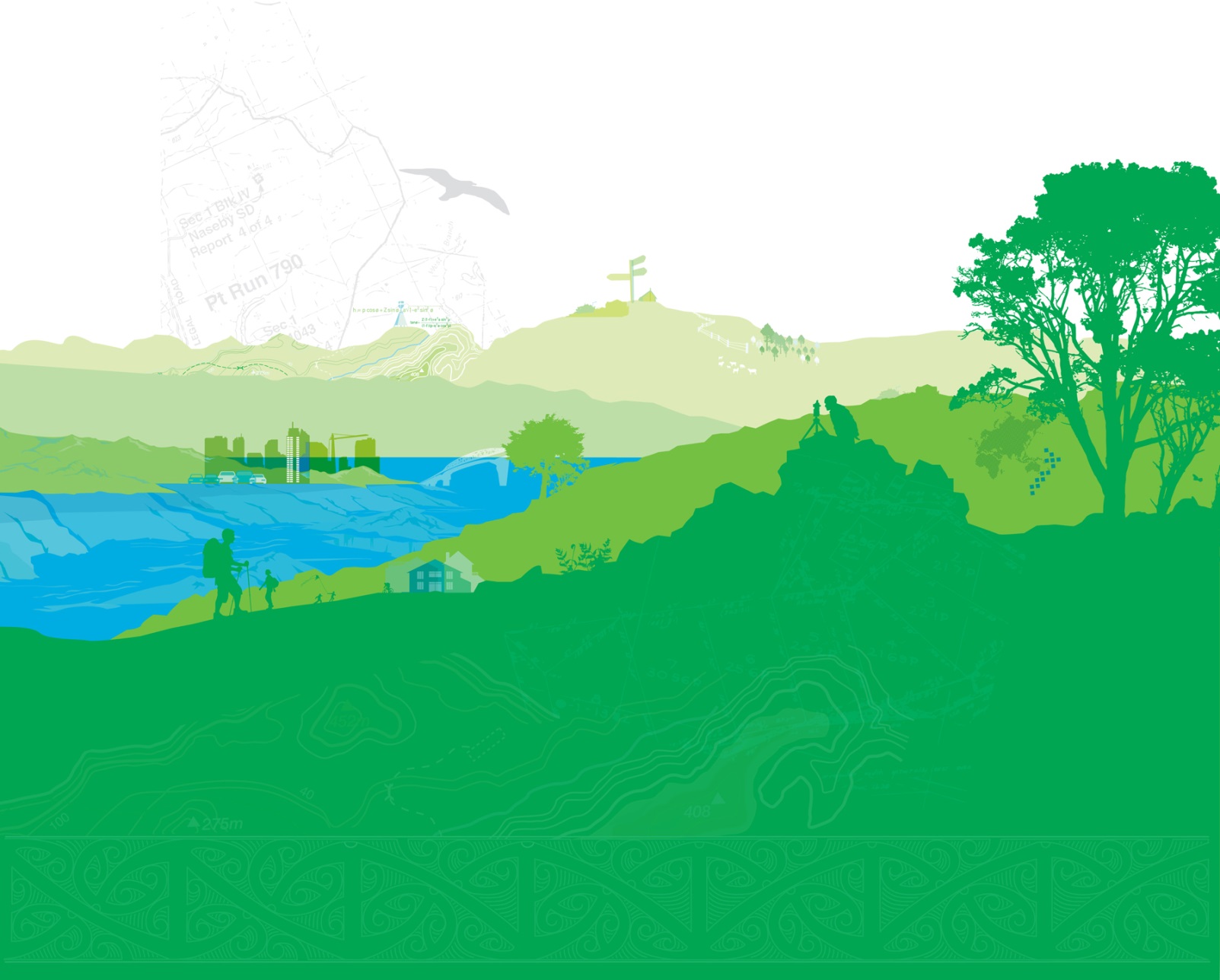 